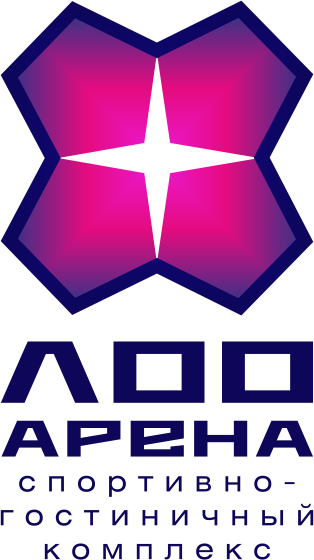 354208, Краснодарский край, г. Сочи, п. Лоо, ул. Разина 18/15,сайт: looarena.ru, e-mail: hello@looarena.ru, 8(800) 250-42-24ИНН 2366005822, КПП 236601001, ОГРН1182375056115, расчетный счет 40702810430060003170 вВ ЮГО-ЗАПАДНЫЙ БАНК ПАО СБЕРБАНК, БИК 046015602, К/с 30101810600000000602        Общие положения:Договор заключается с лицами достигшими 16 (шестнадцати) лет согласно ГОСТ Р 57138-2016, п. 6.4.3. Для изготовления электронного пропуска на физкультурно-оздоровительные объекты Комплекса Заказчик предоставляет   следующие виды персональных данных: ФИО, паспортные данные, дату рождения, номер телефона, адрес электронной почты, адрес регистрации и прописки. Предъявить документ удостоверяющий личность.Стоимость услуг определяется   прейскурантом, размещенном на официальном сайте Исполнителя  looarena.ru, официальных аккаунтах социальных сетей Исполнителя, на стойке размещения и информационных досках Комплекса. Цены указаны в рубляхВсе расчеты по Договору осуществляются в наличной и безналичной форме следующими способами: в кассе Исполнителя, путем перечисления на расчетный счет Исполнителя и иными способами, не противоречащими действующему законодательству РФ.Физкультурно-оздоровительные услуги не облагаются  НДС согласно пп. 14.1 п. 2 ст. 149 НК РФ.Заказчик оплачивает Исполнителю 100% предварительной стоимости   услуг. Договор считается заключённым с момента перечисления/внесения денежных средств Заказчиком Исполнителю.1.5.            Факт оплаты услуг Исполнителя Заказчиком подтверждает, что он ознакомлен с условиями Договора, осведомлён о всех его положениях, согласен с ними и обязуется их выполнять.1.6.           Окончание срока действия настоящего Договора влечет прекращение обязательств Сторон.Срок действия договора на абонемент - 30 дней с дня оплаты + 7 (семь) дней для активации.1.9.           Срок действия договора на разовую услугу 7 (семь) дней.1.10.    На абонементы Заказчику предоставляется «Заморозка» (временное приостановление занятий с сохранением неиспользованных занятий) сроком до 15 (пятнадцати) дней по Заявлению на основании обстоятельств непреодолимой силы (форс-мажор): командировка, болезнь и пр.Исполнитель не предоставляет дополнительные занятие взамен пропущенных.Для оплаты дополнительных услуг Заказчик может внести обеспечительный платеж на свой Лицевой счет.          2.Права и обязанности исполнителя.2.1.       Обязанности исполнителя:           2.1.1.       Исполнитель обязуется в течении срока действия настоящего Договора оказывать Заказчику   услуги, предусмотренные настоящим договором, с надлежащим качеством.            2.1.2.    Обеспечить соблюдение требований пожарной безопасности санитарных норм и правил, обеспечить рабочее состояние спортивного, сантехнического и иного оборудования.            2.1.3.        Предоставлять Заказчику оборудованные в раздевалке шкафа для хранения личных вещей на время пребывания на физкультурно-оздоровительном занятии в количестве не более одного на каждое посещение.2.2. Права исполнителя:             2.2.1.	Исполнитель имеет право отказать Заказчику в предоставлении услуг в случае непредоставлении им необходимых сведений и/или несоблюдения Правил Комплекса.             2.2.2.	 Исполнитель имеет право в одностороннем порядке изменять и дополнять условия настоящего Договора, прейскурант услуг, перечень оказываемых услуг, без предварительного согласования с Заказчиком. Изменения в условиях до говора начинают   свои действия с моменте публикации на официальном сайте Исполнителя looarena.ru, в официальных аккаунтах социальных сетей, на стойке размещения и информационных досках Комплекса.            2.2.3.	  Изменять режим работы в целом или отдельных залов/помещений при условии размещении информации на официальных аккаунтах и информационных досках Комплекса не менее чем за 3(три) календарных дня до даты изменения.            2.2.4.	  Оказывать базовые и дополнительные услуги с привлечением третьих лиц.            2.2.5.	  При проведении мероприятий, не указанных в расписании, ограничить зону, предназначенную для занятий, о чём Заказчик извещается не менее чем за 1 (один) день до проведения мероприятия. Информация размещается на официальных аккаунтах Комплекса и информационных досках.           2.2.6.	  Полностью или частично приостановить оказание услуг по Договору при возникновении необходимости проведения технических или санитарно-гигиенических мероприятий на срок не более 20 (двадцати) суток, не чаще чем 4 (четырёх) раз в год, в указанном случае срок действия Договора продляется на период полного приостановления   оказания услуг.          2.2.7. 	 Исполнитель вправе потребовать у Заказчика справку о врачебном осмотре, при наличии явных признаков, указывающих на то, что состояние здоровья Заказчика может представлять угрозу для других посетителей, либо персонала, а в случае подтверждения, отстранить Заказчика от посещения занятий и (или) расторгнуть Договор.         2.2.8. 	Исполнитель вправе отказать Заказчику в посещении занятия (временно прекратить оказание услуг) при наличии явных признаков того, что гость находится в состояние алкогольного/наркотического опьянения, либо выявлена попытка со стороны Заказчика пронести на территорию Комплекса любые виды оружия, взрывчатых или ядовитых веществ.        2.2.9.		В случае нанесения Заказчиком материального ущерба Исполнителю, Исполнитель вправе потребовать возмещения материального ущерба Заказчиком согласно представленным Исполнителем расчетам.          2.2.10. 	Исполнитель оставляет за собой право в выборе музыкального и видео сопровождения во всех помещениях Комплекса.        2.2.11.	Осуществлять видео- и фото- съёмку проводимых занятий как самим Исполнителем так и третьими лицами. Возможное размещение видео- и фото- материалов на телевидении в сети «Интернет», официальных сайте   и аккаунтах Комплекса, печатной продукции (буклеты, визитки, периодические издания и пр.). При несогласии Заказчика на видео- и фото-съёмку, Заказчик обязан уведомить Исполнителя в письменной форме.       2.2.12.	На территории и общественных помещениях Исполнитель осуществляет видеонаблюдение в целях обеспечения безопасности Заказчика и сохранности его имущества.       2.2.13.	Исполнитель имеет иные права, предусмотренные Правилами Комплекса, а также законодательством Российской Федерации.2.3. Права и обязанности Заказчика:2.3.1.	Заказчик обязан ознакомиться с текстом настоящего Договора.2.3.2.	Пройти процедуру регистрации и предоставить все необходимые персональные данные.2.3.3.	Пройти инструктаж, оставить личную подпись в журнале инструктажа, получить рекомендации у спортивного инструктора Комплекса по вопросам пользования инвентарем, оборудованием, техники безопасности и Правилами посещения, обеспечить их неукоснительное соблюдение.2.3.4.	Своевременно оплатить 100% стоимости услуг.2.3.5.	Заказчик в течении действия Договора имеет право потреблять физкультурно-оздоровительные услуги, предоставляемые Комплексом.2.3.6.	Бережно относится к имуществу Комплекса, незамедлительно сообщать спортивному инструктору о поломках.2.3.7.	В случае порчи имущества и нанесения материального ущерба Заказчик обязан компенсировать стоимость испорченного имущества или оплатить стоимость его ремонта согласно представленным Исполнителем расчетам2.3.8.	Самостоятельно   и ответственно контролировать свое здоровье и не ставить под угрозу здоровье окружающих. Заключая настоящий Договор, Заказчик подтверждает, что не имеет медицинских противопоказаний для оказания ему услуг Исполнителем.2.3.9.	В период нахождения на физкультурно-оздоровительных занятиях в Комплексе хранить верхнюю одежду, обувь, предметы гигиены, личные вещи в шкафчике в раздевалке. Заказчик занимает один шкафчик. После окончания занятий заказчик обязан освободить шкафчик и оставить его приоткрытым. Забытые вещи хранятся в течении 1(одного) месяца до востребования. По истечению срока хранения невостребованные вещи утилизируются. Мокрые вещи и предметы личной гигиены на хранение не принимаются и подлежат утилизации в течении 1 (одних) суток.2.3.10.	В случае утраты имущества на территории Комплекса Заказчик должен незамедлительно сообщить администрации Комплекса.3.  Досрочное расторжение Договора.3.1.	Исполнитель вправе отказаться от исполнения настоящего Договора полностью и расторгнуть его в одностороннем порядке в период действия Договора в случае: не исполнением Заказчика обязанностей по оплате услуг, нарушением Правил Комплекса, выявление у Заказчика документально подтвержденных противопоказаний, создающих угрозу его жизни или здоровью других. Стороны договорились, что отсылка Исполнителем заказного письма с уведомлением о вручении Заказчику по адресу, указанному в Договоре, будет считаться надлежащим уведомлением об отказе Исполнителя от исполнения договора. 3.2.	Заказчик вправе отказаться от исполнения настоящего Договора по независящим от него причинам (болезнь, ситуации непреодолимой силы, подтвержденные документально) полностью и расторгнуть Договор в одностороннем порядке в период действия Договора, при этом Заказчик обязан в письменной форме уведомить Исполнителя о своем решении отказе не менее чем за 3 (три) календарных дня, приложить Абонемент с отметками о фактическом предоставлении услуг Исполнителем и заполнить Заявление на возврат в установленной форме.3.3.	Порядок расчёта и условия возврата денежных средств при досрочном прекращении предоставления спортивно-оздоровительных услуг: денежные средства подлежащие возврату Заказчику, рассчитываются путём уменьшения стоимости на сумму оказанных разовых услуг или услуг, включенных в абонемент.3.4.	Перерасчет и возврат Исполнитель осуществляет в течении 3 (трёх) рабочих дней со дня получения письменного уведомления о досрочном расторжении Договора.3.5.	Если в течении 7 (семи) календарных дней с даты окончания оплаченного периода по настоящему договору от Заказчика не поступило письменных претензий в адрес Исполнителя, то физкультурно-оздоровительные услуги считаются оказанными надлежащим образом и в полном объёме.Исполнитель								ЗаказчикГенеральный директор _______________/                                                                 ________________/